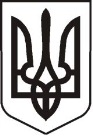                                                          У К Р А Ї Н АЛ У Г А Н С Ь К А    О Б Л А С Т ЬП О П А С Н Я Н С Ь К А    М І С Ь К А    Р А Д АШОСТОГО СКЛИКАННЯРОЗПОРЯДЖЕННЯміського голови«29» травня 2019 р.                           м. Попасна                                                № 02-02/113   Про створення комісії з приймання-передачі протягом 2019 року на баланс ПМСЗ «Відродження»майна комунальної власності    На виконання рішень міської ради протягом 2019 року щодо передачі комунального майна, що придбано міською радою, або набуто у власність територіальної громади,  на баланс Попаснянському міському спортивному закладу «Відродження», керуючись п. 20 ч.4 ст. 42 Закону України «Про місцеве самоврядування в Україні»:Створити комісію з приймання-передачі на баланс ПМСЗ «Відродження» майна комунальної власності в наступному складі:Хащенко Д.В.  – заступник міського голови, голова комісії;Омельченко Я.С. – начальник фінансово-господарського відділу – головний бухгалтер виконкому міської ради, секретар комісії;Члени комісії:Бондарева М.О. – начальник відділу ЖКГ, архітектури, містобудування та землеустрою виконкому міської ради;Руденко О.Б. – директор ПМСЗ «Відродження»;Савова І.В. – головний бухгалтер ПМСЗ «Відродження». Комісії здійснювати приймання-передачу майна у відповідності з чинним законодавством про що складати відповідні акти.3. Контроль за виконанням цього розпорядження залишаю за собою.    Міський голова 	          		              Ю.І.Онищенко               Омельченко, 2-17-37